目錄一、	系統資訊	21.1	入口1：系統連結	21.2	入口2：myNTU	21.3	瀏覽器：支援IE & Chrome	2二、	系統流程	32.1	單筆新增	32.2	批次新增	32.3	待審退回	32.4	審核通過退回	32.5	查詢及下載	3三、	單筆新增	33.1	操作說明	33.2	注意事項	4四、	暫存件	54.1	操作說明	54.2	注意事項	5五、	待審件	65.1	操作說明	6六、	審核通過	76.1	操作說明	7七、	審核退件	77.1	操作說明	7八、	上傳EXCEL（大批上傳聘僱資料）	88.1	操作說明	88.2	注意事項	8九、	聘僱申請列印	89.1	操作說明	8十、	代碼查詢	1010.1	操作說明	10十一、	查詢及下載	1011.1	操作說明	10系統資訊入口1：系統連結https://tmy.ntu.edu.tw/awardDep/index.html入口2：myNTU登入myNTU 點選「研究生獎勵金-用人系所自聘」瀏覽器：支援IE & Chrome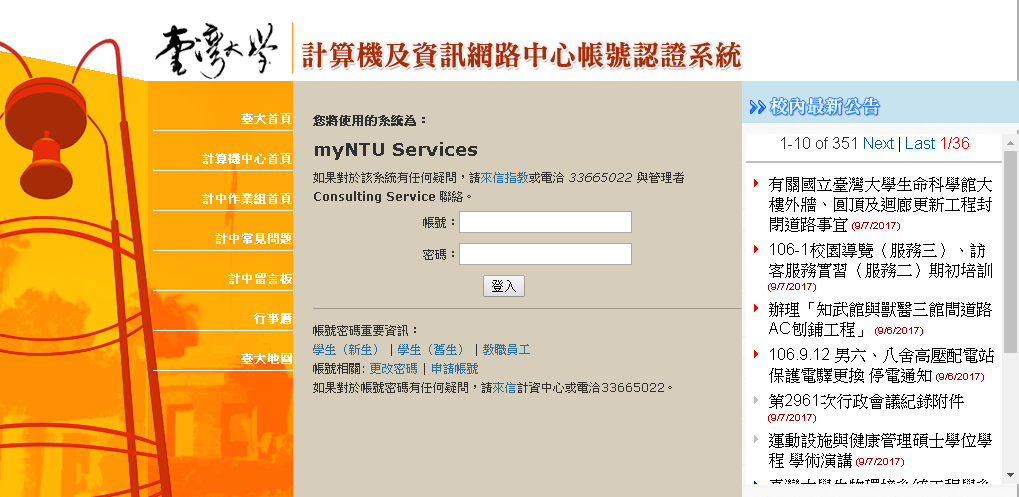 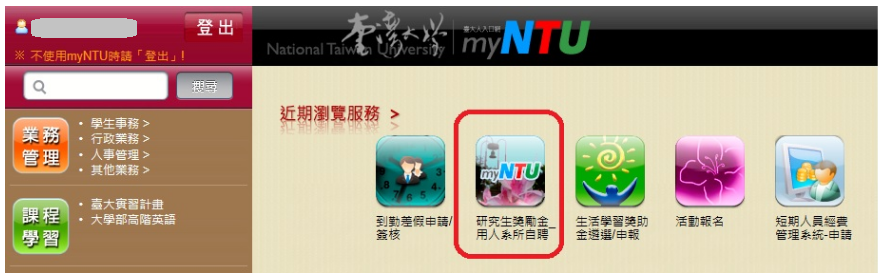 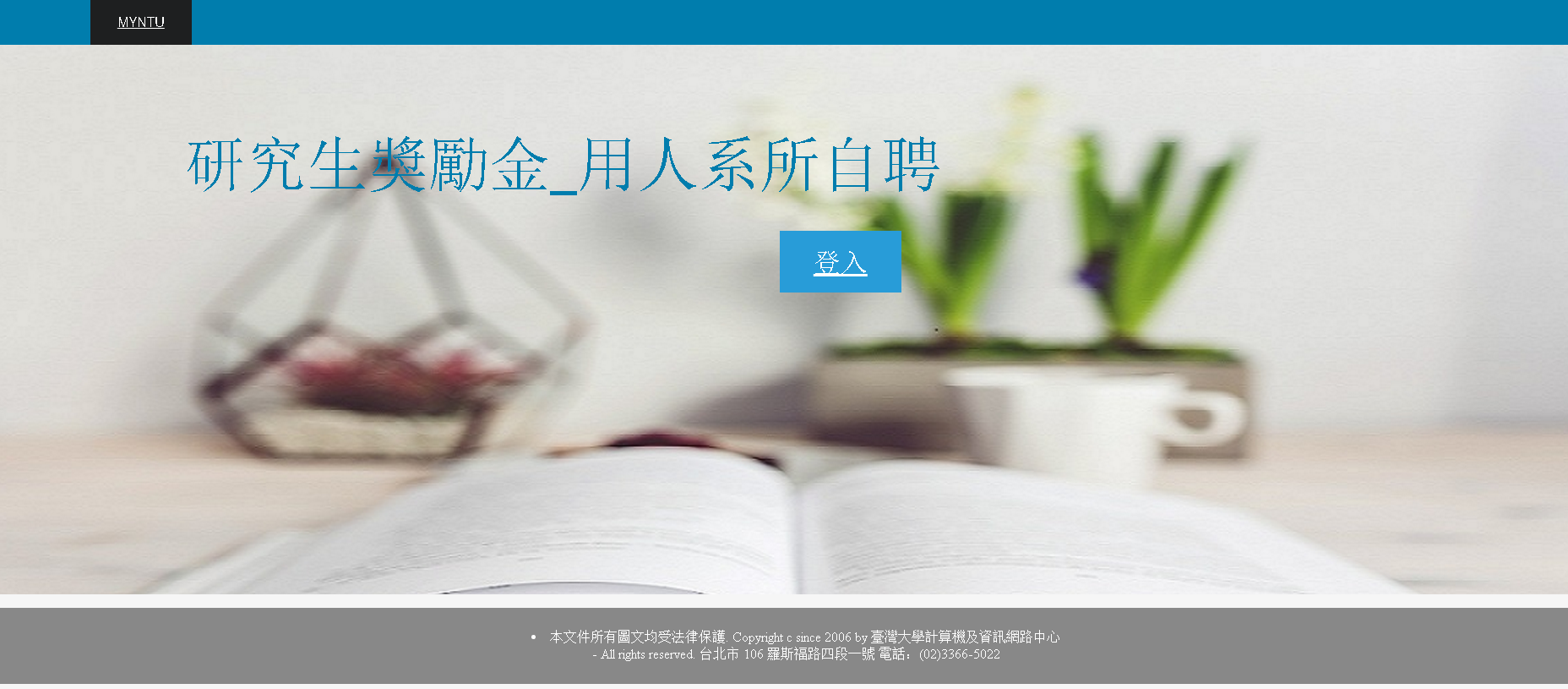 系統流程單筆新增「聘僱申請表單」暫存件待審件勞健保加保審核通過列印聘書批次新增「上傳Excel」(批次聘僱)「暫存件」確認資料待審件勞健保加保審核通過列印聘書待審退回..暫存件待審件單筆、批次退回審核通過退回..審核通過單筆、批次撤回生輔組審核(同意或不同意) 進歷史資料查詢查詢及下載提供以上聘僱資料查詢 及 檔案下載功能單筆新增操作說明欄位部分有「＊」表示必填欄位，包含有（A）校區：「總T 」或「醫T」（B）用人單位：選擇學院及系所（C）僱用別：「新僱」或「續僱」（D）經費名稱：會依登入帳號帶出所屬經費名稱及代碼（E）職稱：同短期經費（F）月之酬金：輸入大於0金額（G）僱用期限：系統會彈跳顯示月曆視窗, 點選僱用期限起訖即可（H）身分：固定台大學生（I）學號：輸入學號即帶出學生完整基本資料，不須每個欄位填寫,學生必須為在校生（J）身份證：學號也會帶出身份證，如外籍生則帶出居留證號，需檢查是否填寫正確（K）銀行代碼及銀行帳號：也會由學籍資料帶出，系統允許空白，非必填（L）戶籍地址由學籍資料帶出，系統允許空白，非必填（M）工作內容：可稍微描述工作內容，限80字，非必填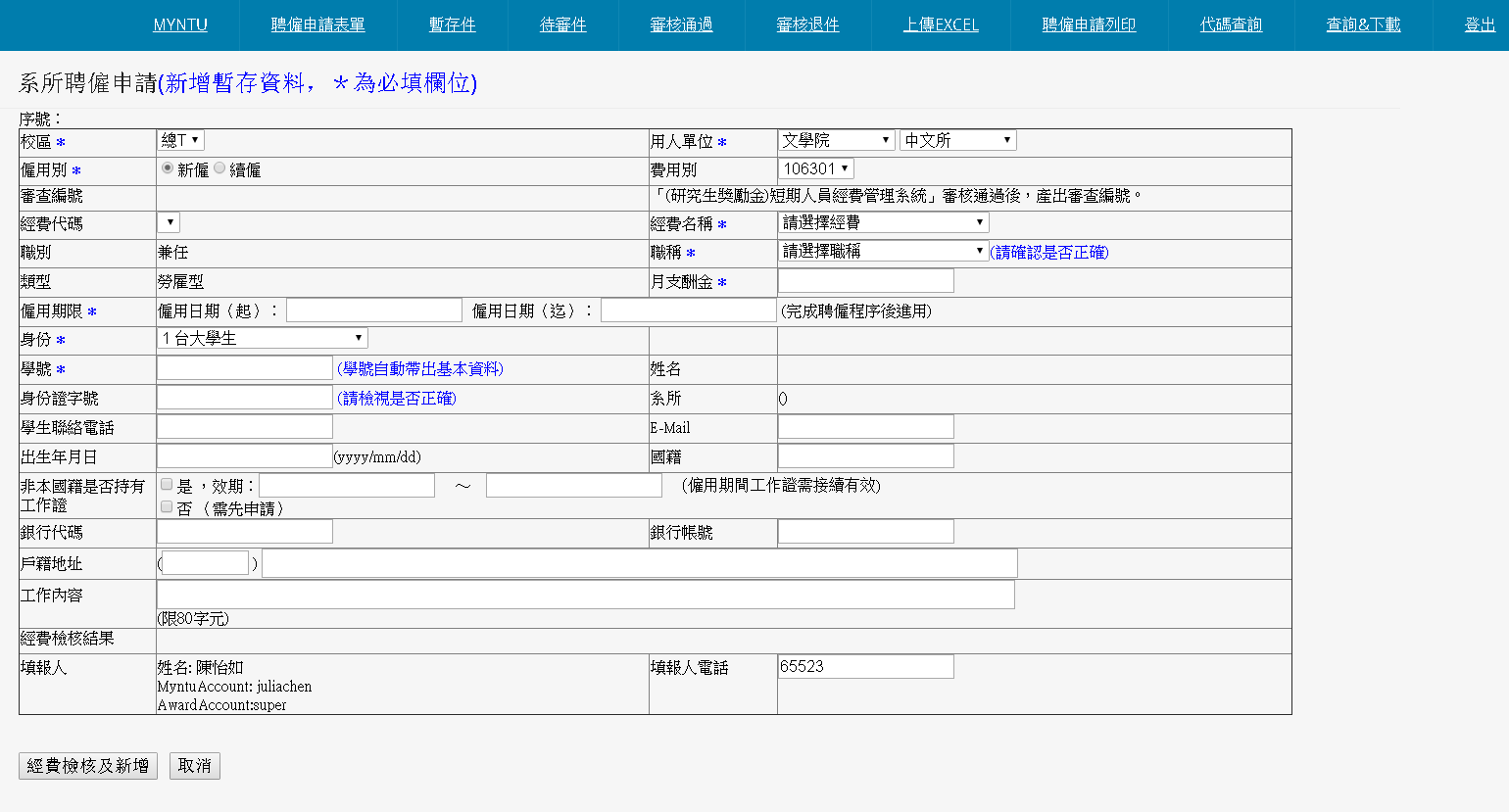 確認資料正確點選「經費檢核及新增」。如為經費衝突則系統不允許新增；通過則新增成功，均有訊息顯示。新增後的資料可至「暫存件」看到清單。注意事項學生必須為在校生系統只開放聘任對應登入帳號對應系所權限之學生暫存件操作說明在「聘僱申請」提供申請端輸入完成後，資料暫存於「聘僱申請暫存」頁面。只要尚未傳送至短期經費資料均歸屬於暫存資料。畫面如下: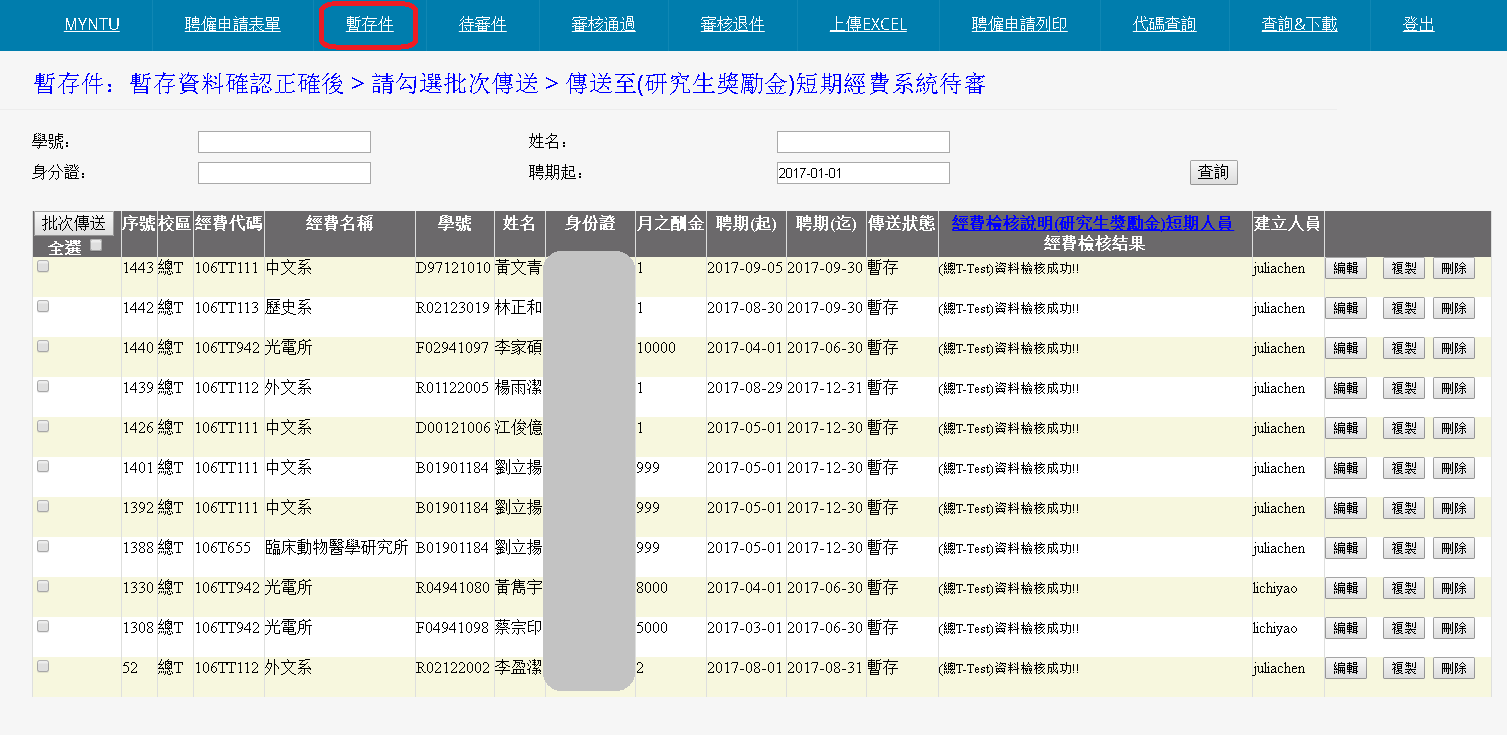 編輯：點選編輯可繼續修改原資料，均會重新經費檢核提供輸入參考。修改結束點選『完成更新』。複製：如聘任學生性質接近可重複複製資料，至暫存件，再點選編輯，修改即可。刪除：刪除暫存資料。批次傳送：可單筆、多選、全選傳送生輔組審核，狀態為待審件，可至待審件檢視資料。注意事項系統開放登入帳號對應系所權限之學生,不限只能檢視帳號建立的聘僱資料。系統只開放聘任對應登入帳號對應系所權限之學生待審件操作說明在「聘僱申請暫存資料」點選批次傳送後，資料顯示於「已傳送待審」頁面。狀態為「待審件」。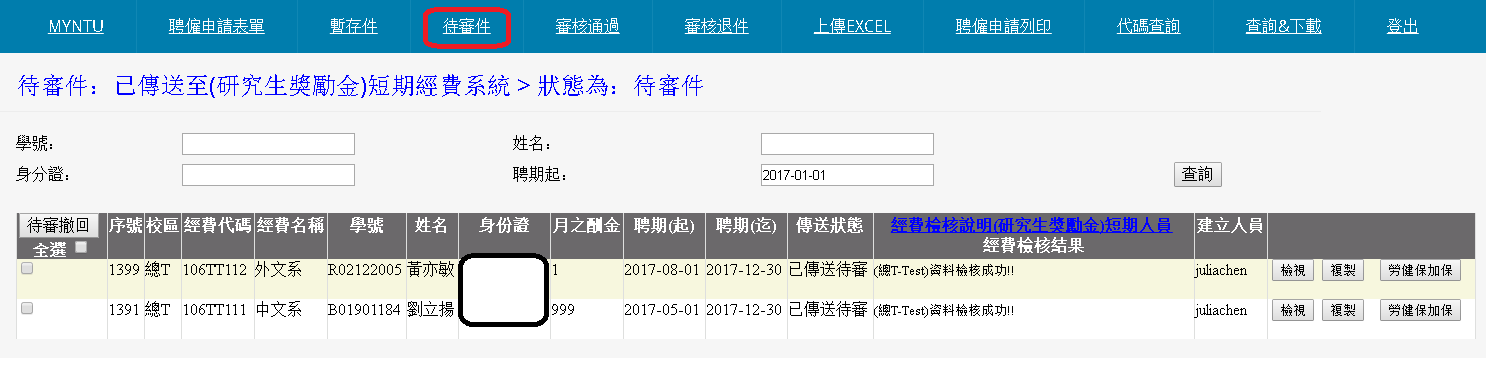 檢視：檢視聘僱細節複製：如聘任學生性質接近可重複複製資料，至暫存件，再點選編輯，修改即可。勞健保加保：系統提供勞健保加保功能，資料會帶入欄位，再補填其他欄位，儲存／新增／列印均可。待審撤回：如因故不需審核，可勾選單筆、多筆、全選，點選待審撤回，資料回暫存件。可至暫存件繼續編輯。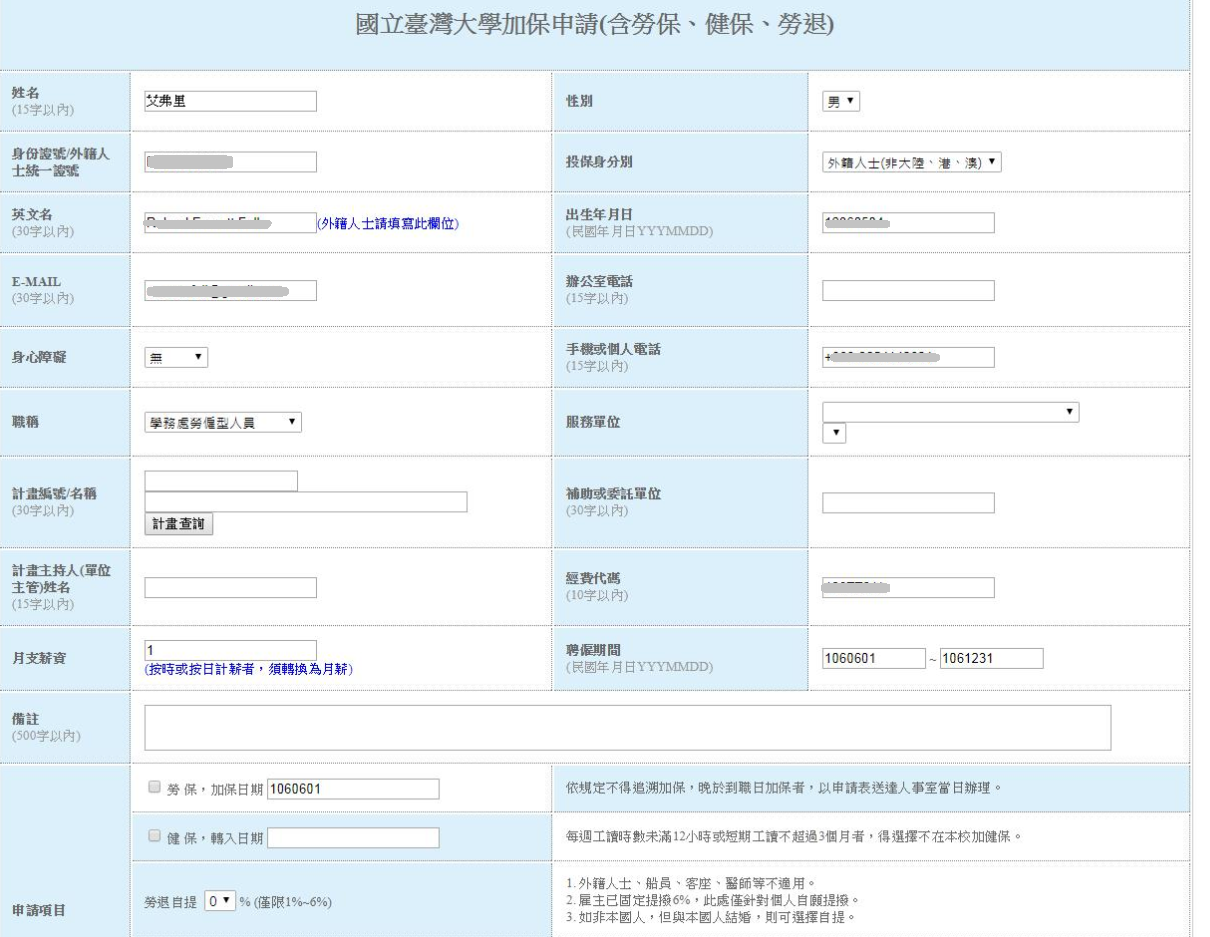 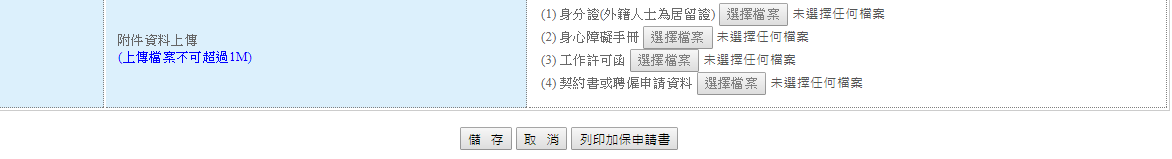 審核通過操作說明經生輔組審核通過之聘任資料，資料顯示於「已傳送待審」頁面。狀態為「待審件」。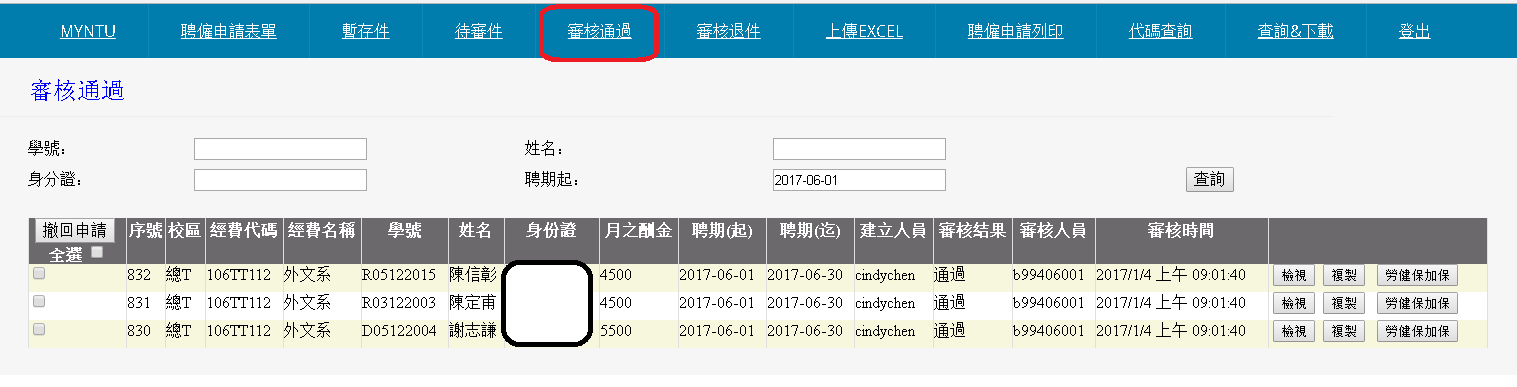 檢視：檢視聘僱細節複製：如聘任學生性質接近可重複複製資料，至暫存件，再點選編輯，修改即可。勞健保加保：系統提供勞健保加保功能，資料會帶入欄位，再補填其他欄位，儲存／新增／列印均可。撤回申請：如因故須撤回申請，可勾選單筆、多筆、全選，點選「撤回」，資料至「生輔組」，待生輔組同意後，可至「查詢＆下載」看到歷史申請紀錄，無法至暫存件繼續編輯。審核退件操作說明經生輔組審核退件之聘任資料，資料顯示於「審核退件」頁面。狀態為「退回」。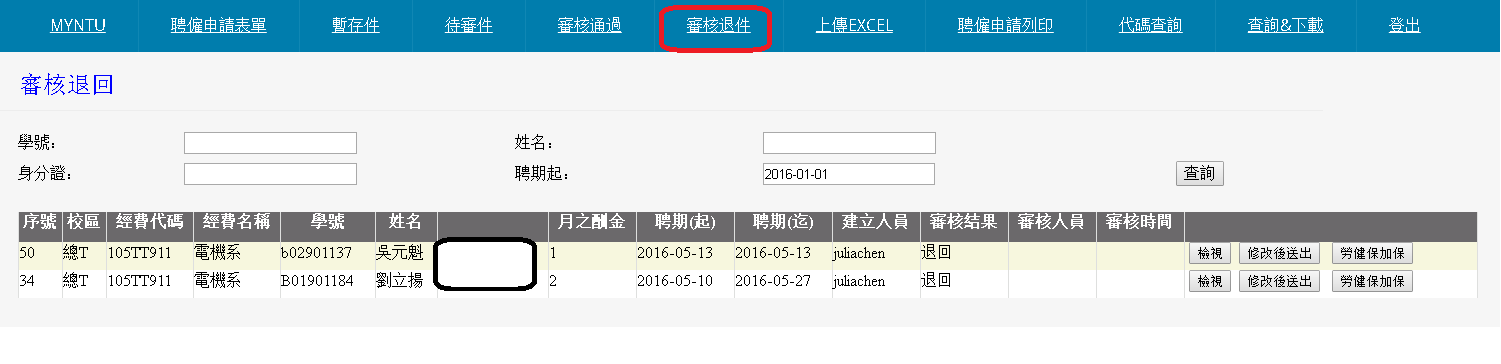 檢視：檢視聘僱細節複製：如聘任學生性質接近可重複複製資料，至暫存件，再點選編輯，修改即可。勞健保加保：系統提供勞健保加保功能，資料會帶入欄位，再補填其他欄位，儲存／新增／列印均可。上傳EXCEL（大批上傳聘僱資料）操作說明提供批次聘僱功能，請直接點選「下載範本」依照欄位格式輸入聘任資料。上傳資料系統會進行檢核，上傳成功會有「上傳按鍵」，失敗並有提示錯誤訊息參考，上傳的聘僱資料可於「暫存件」清單檢視。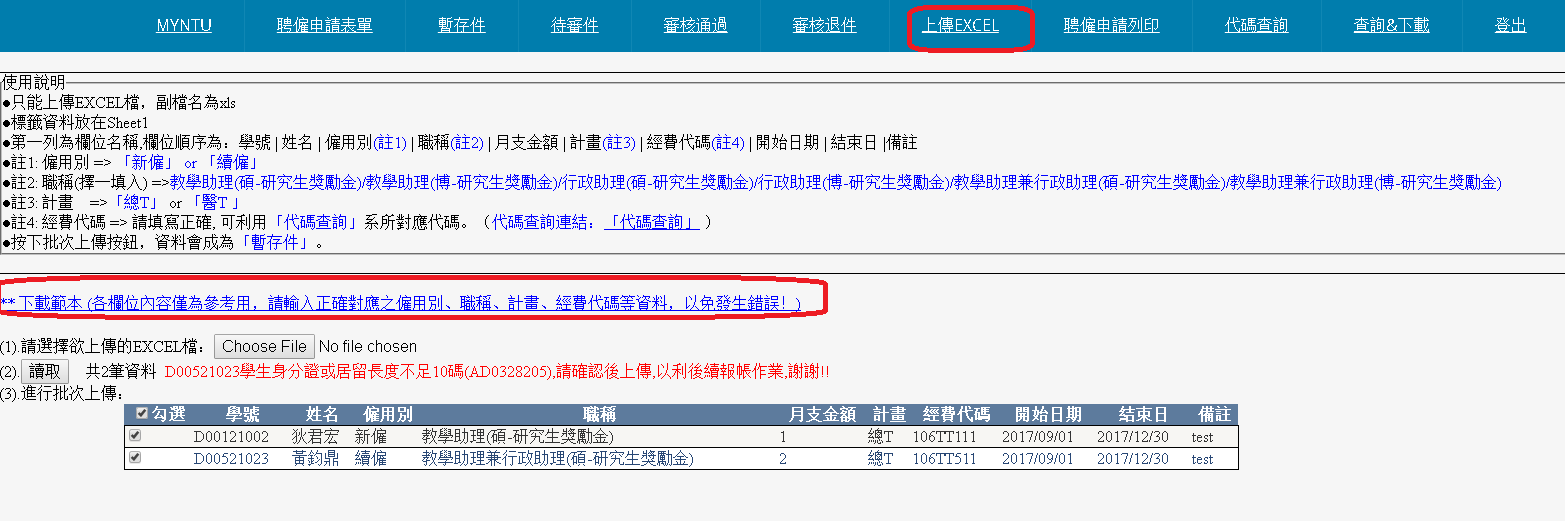 注意事項輸入學號系統會自動帶出對應學籍資料請下載範例來修改確保格式正確聘僱申請列印操作說明「聘僱申請列印」提供審核通過後，可單筆、批次「列印」聘僱申請書。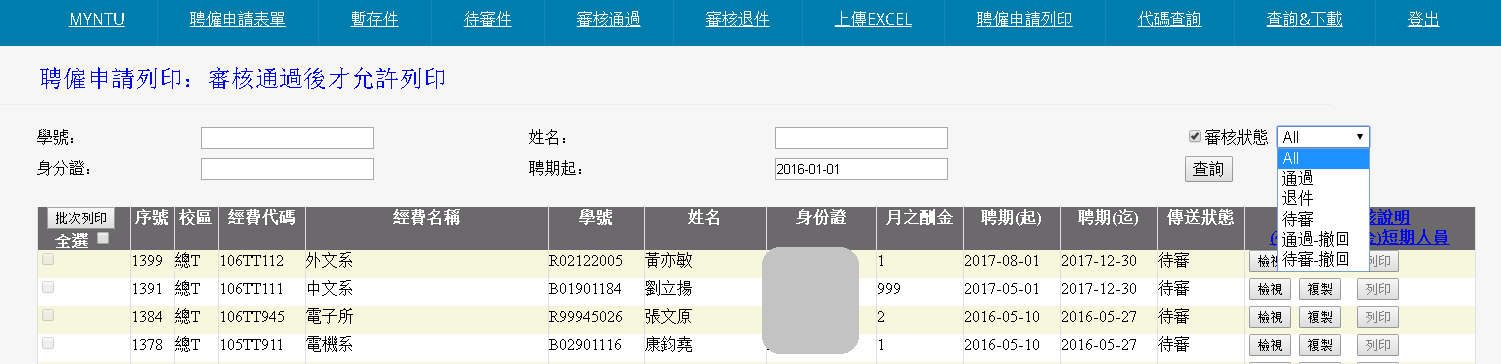 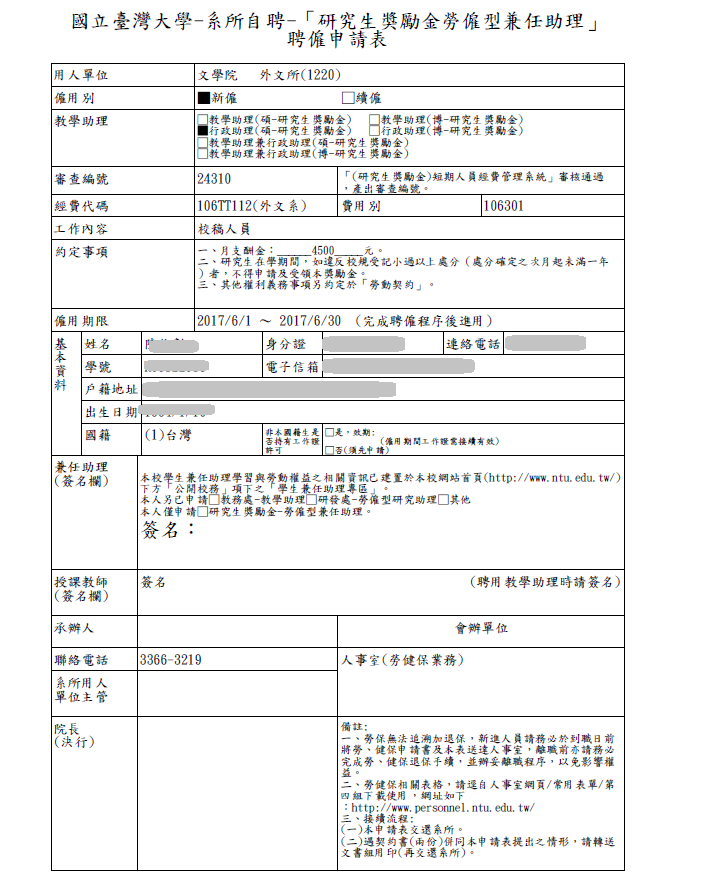 代碼查詢操作說明「代碼查詢」提供登入帳號可使用的所有經費代碼權限。便於批次上傳輸入使用。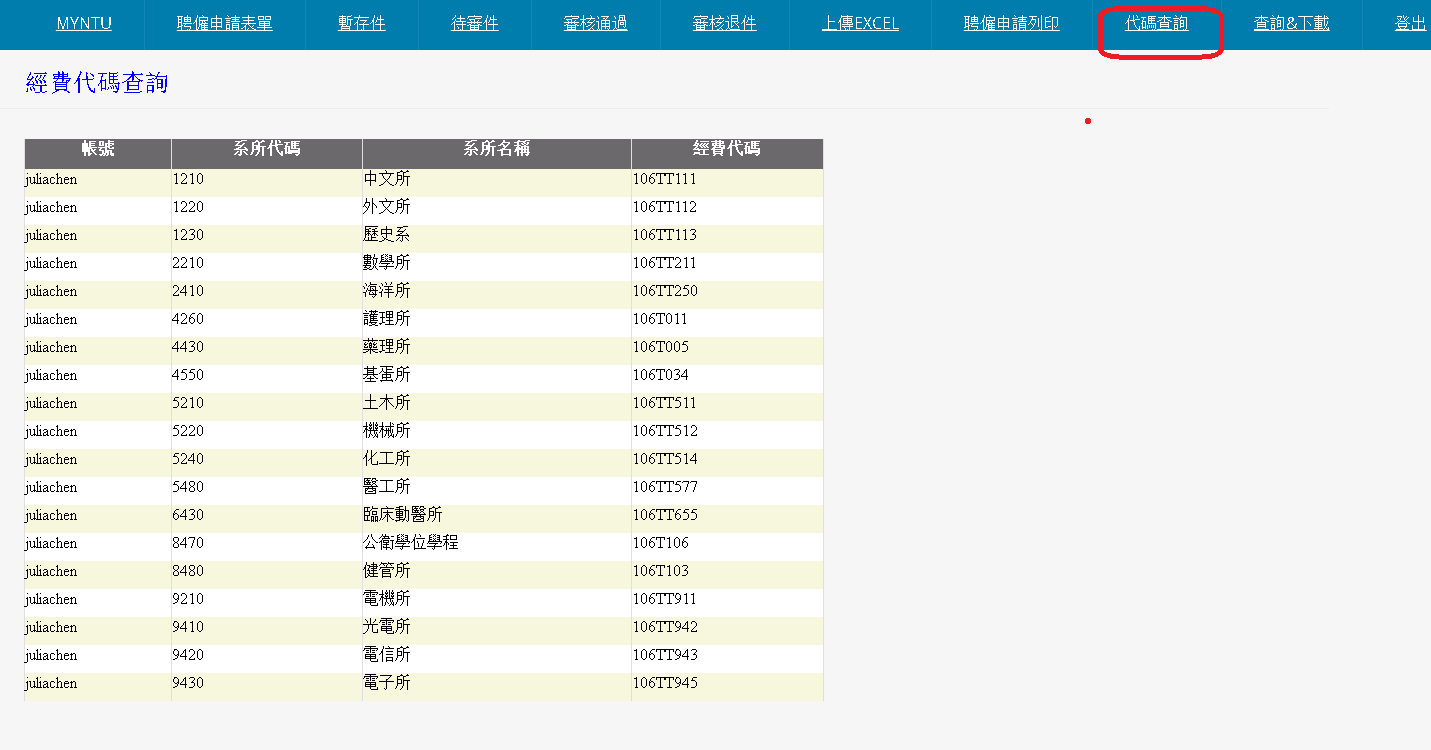 查詢及下載操作說明提供歷史資料查詢及excel下載。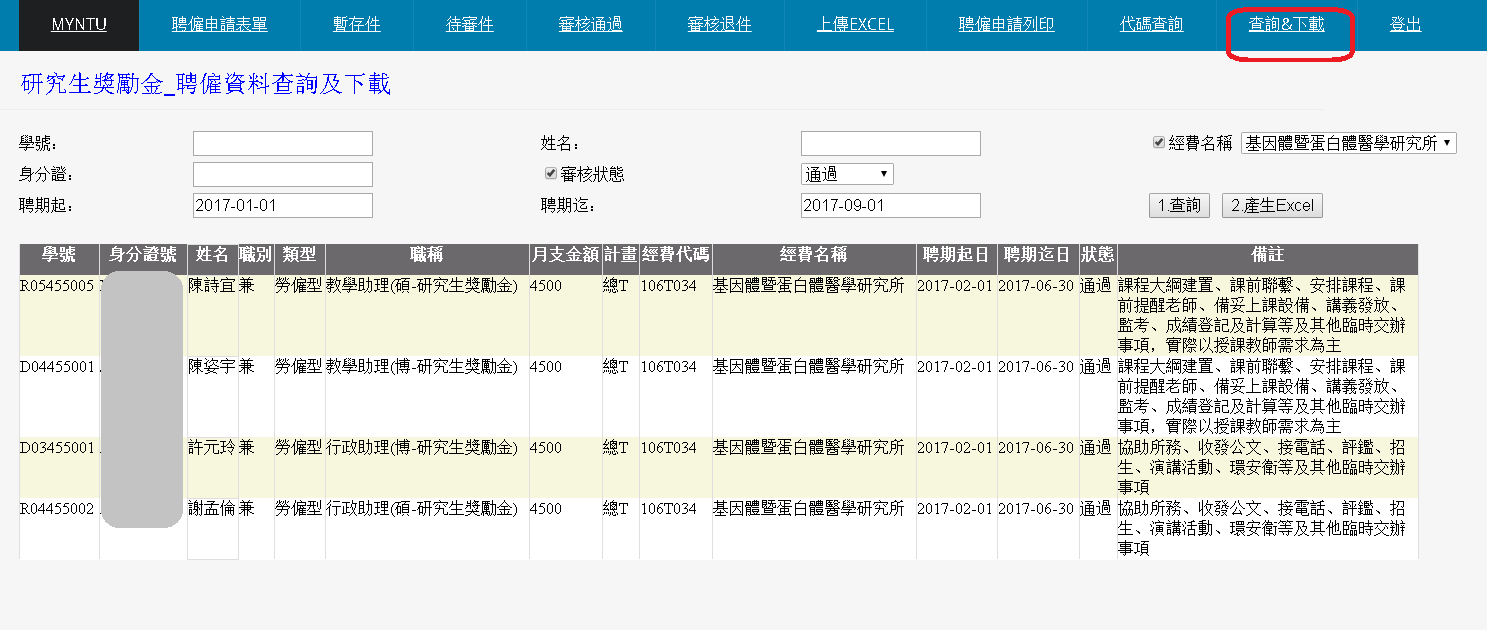 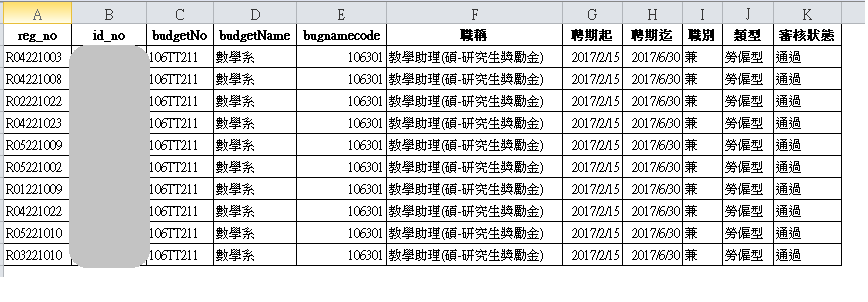 